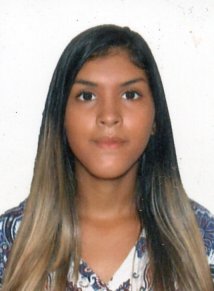                 JULIA PAMELA MARIA DA SILVADADOS PESSOAIS:DATA DE NASCIMENTO:07/10/2000ESTADO CIVIL: SOLTEIRAFONE: (081)9 8338-5877END:RUA BEIJA FLOR, 10DOIS UNIDOS – RECIFE – PEJuliapamela2015@gmail.comFORMAÇÃO ACADÊMICA:2º GRAU COMPLETOEXPERIÊNCIA PROFISSIONAL:EMPRESA: EXTRA SUPERMERCADOJOVEM APRENDIZ (OPERADORA DE LOJA)PERÍODO: 1 ANO E 5 MESESCURSOS 	INFORMATICA (BÁSICA)COMÉRCIO E VAREJOOBJETIVO  PROFISSIONAL:	TRABALHAR COM O MÁXIMO DE EMPENHO, PARA COM MINHAS HABILIDADES, E CONHECIMENTOS,AJUDAR NO CRESCIMENTO DESTA EMPRESA.